Операция «Возмездие»: ВКС России вбивают в землю боевиков, сбивших вертолет Ми-8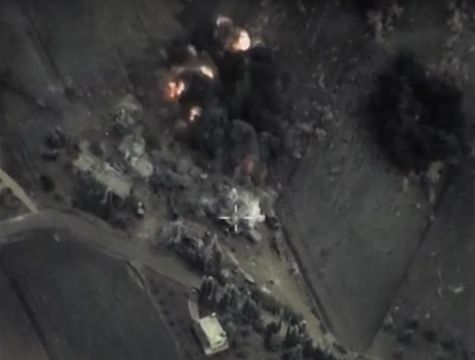 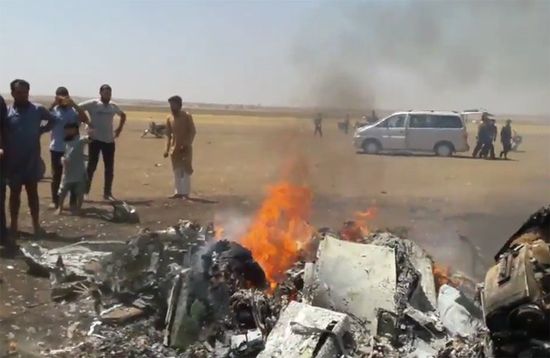 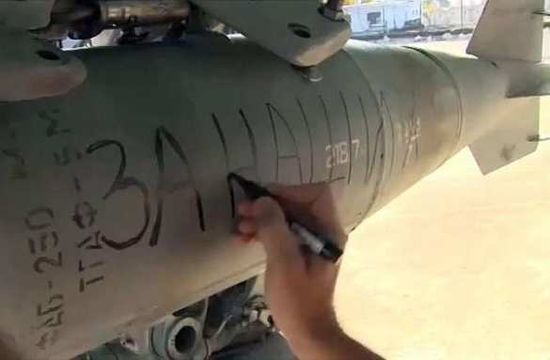 